Segretariato Generale della Giustizia AmministrativaUfficio unico contratti e risorseAllegato 1Procedura negoziata tramite RDO MEPA, ai sensi dell’art. 36, comma 2°, lett. b), del d.Lgs. 50/16, volta all’affidamento del Servizio “Utilizzo temporaneo di locali arredati e attrezzati situati nel territorio comunale di Roma per lo svolgimento delle prove scritte del Concorso pubblico per titoli ed esami a n. 70 posti di Referendario di Tribunale Amministrativo Regionale del Ruolo della Magistratura Amministrativa”. Numero CIG: 75976871A8CAPITOLATO TECNICO ART. 1 OGGETTO DELL’APPALTOL’Amministrazione intende avviare una procedura negoziata per l’utilizzo temporaneo, in una delle settimane comprese nel periodo dal 12 novembre al 15 dicembre 2018 per numero di 5 giorni (dal lunedì al venerdì.) di locali arredati e attrezzati, situati nel territorio comunale di Roma, per lo svolgimento delle operazione del concorso pubblico per titoli ed esami a a n. 70 posti di Referendario di Tribunale Amministrativo Regionale del Ruolo della Magistratura Amministrativa ART. 2 MODALITA’ DI ESECUZIONELe giornate richieste saranno distribuite con le seguenti modalità:Lunedì per la consegna dei codici; Dal martedì al venerdì per lo svolgimento delle prove concorsuali Il numero di partecipanti stimati è pari a 3.000 candidati.Le giornate relative allo svolgimento del concorso saranno comunicate all’aggiudicatario almeno 15 giorni prima dello svolgimento delle prove concorsuali. L’Amministrazione si riserva la facoltà di concordare con la società affidataria le eventuali modifiche operative che si rendessero necessarie a seguito della pubblicazione delle date del concorso, fermo restando il prezzo di aggiudicazione.L’Amministrazione si riserva, inoltre, la facoltà di non dare seguito alla procedura di gara e/o alla sua aggiudicazione, in tutto o in parte, qualora sopravvengano cause di forza maggiore, senza che ciò possa determinare alcuna pretesa da parte delle società partecipanti o dalla società aggiudicataria.ART. 3 CARATTERISTICHE TECNICHE DEI LOCALI E DEI RELATIVI SERVIZI CONNESSII locali e i relativi servizi connessi dovranno avere le seguenti caratteristiche:l’immobile offerto dovrà essere ubicato nel territorio comunale di Roma, in posizione limitrofa ai maggiori punti di snodo della viabilità e stazioni del trasporto pubblico;deve essere previsto un servizio di custodia dei codici; le aule dovranno essere attrezzate con “gruppi concorso” (composti da tavolino e sedia) per lo svolgimento delle operazioni concorsuali, avere una capienza pari ad almeno 3000 postazioni, e la dislocazione delle stesse dovrà garantire lo svolgimento contestuale dell’operazioni concorsuali in tutte le aule e, inoltre dovrà essere funzionale all’organizzazione dell’esame e alle attività di vigilanza e controllo;allestimento con tavoli e cartelli dei punti d’identificazione dei candidati collocati all’ingresso delle aule di esame;illuminazione standard ;i locali, nell’area riservata al concorso, dovranno essere dotati di climatizzazione e ricircolo di aria. Il funzionamento di tali impianti dovrà essere assicurato per l’intera durata della locazione;allestimento dei tavoli e dei palchi nelle aule d’esame per la Commissione, per la Segreteria e per il personale di sorveglianza;Impianto di amplificazione per l’intera area riservata al concorso, con postazione microfonica ad uso della commissione altamente performante;paline segnaletiche per l’indicazione del percorso di accesso alle aule;utilizzo degli uffici già esistenti nell’area prenotata;servizi igienici proporzionali al numero dei candidati (circa 3.000 candidati al giorno);pulizia della sala, corridoi, servizi igienici annessi alla medesima;pulizia servizi igienici anche durante lo svolgimento delle prove;assistenza sanitaria con servizio ambulanza incluso;allestimento postazioni speciali per candidati diversamente abili, da posizionare secondo le esigenze rappresentate dalla Commissione e con possibilità di utilizzare attacchi di corrente per l’uso di computer da parte di persone con disabilità a ciò autorizzate;messa a disposizione di almeno n. 2 fotocopiatrici veloci; parcheggio gratuito per la Commissione, la segreteria e il personale addetto alla vigilanza; presenza di un locale da utilizzare quale punto di ristoro per i componenti della Commissione e per la vigilanza;Addetto al guardaroba/bagagli. ART. 4 IDONEITA’ TECNICA, COSTRUTTIVA E AMBIENTALE DEI LOCALI E DEGLI IMPIANTII locali devono essere conformi ai parametri stabiliti dalla normativa vigente. In particolare, le strutture dovranno essere conformi ai seguenti parametri edilizi e igienico-sanitari:- conformità alla Regola Tecnica di prevenzione incendi approvata con D.M. del 22 febbraio 2006 (G.U. 02/03/2006 n. 51) e certificazione ai sensi del D.M. 18.02.1982 in merito alla prevenzione incendi;- rispondenza alle norme in materia di salute e sicurezza sui luoghi di lavoro (d.Lgs 81/2008);- conformità alla normativa vigente riguardante il risparmio energetico (legge 10/1991, d.lgs. 192/2005, d. lgs. 311/2006, D.P.R. 59/2009, D.M. 26 giugno 2009 e s.m.i.);- rispondenza alle prescrizioni di cui al d.lgs 503/1996 ed alla normativa vigente in materia di eliminazione delle barriere architettoniche; - conformità degli immobili alla normativa vigente in materia edilizia, urbanistica ed ambientale, ed in particolare regolarità urbanistica e conformità della destinazione d’uso allo strumento urbanistico vigente;- conformità degli impianti tecnici alle norme vigenti. L’aggiudicatario deve produrre la documentazione attestante che i locali dati in uso siano muniti di certificazioni delle suddette conformità. In luogo della richiesta documentazione, possono essere prodotto copie informali dei rispettivi certificati/attestazioni/elaborati tecnici, congiuntamente ad un’opportuna dichiarazione sostitutiva sulla sussistenza di tutti i requisiti sopra indicati, contenente altresì l’impegno a produrre successivamente la documentazione stessa, nelle forme previste, a richiesta dell’Amministrazione. La citata dichiarazione, se presentata, deve essere resa ai sensi e per gli effetti del DPR 445/2000 e s.m.i, sottoscritta dal soggetto munito dei necessari poteri ed unita a copia fotostatica di un valido documento d’identità del dichiarante stesso.ART. 5 COSTIPer la realizzazione del servizio è previsto un onere massimo complessivo di spesa di € 150.000,00 (centocinquantamila) iva esclusa, con un costo unitario per giornata a base d’asta pari ad € 30.000,00 (IVA esclusa). Ai sensi del combinato disposto di cui agli artt. 23, comma 16, e 216, comma 4, del Codice, l’importo posto a base di gara comprende i costi della manodopera stimati in € 29.000 (Euro ventinovemila/00).Ai sensi e per gli effetti del comma 3-bis dell’art. 26 del d.Lgs. n. 81 del 9 aprile 2008 e della Determinazione dell’A.N.AC. (già A.V.C.P.) n. 3/08, si attesta che gli oneri di sicurezza per l’eliminazione dei rischi di interferenza del presente Appalto sono pari a € 0,00 (euro zero/00) trattandosi di un Servizio per il quale non è prevista l’esecuzione all’interno delle sedi dell’Amministrazione.E’comunque onere dell’Appaltatore elaborare, relativamente ai costi della sicurezza afferenti l’esercizio della propria attività, il Documento di Valutazione dei Rischi, e di provvedere all’attuazione delle misure di sicurezza necessarie per eliminare o ridurre al minimo i rischi specifici connessi alle proprie attività.ART. 6 CRITERIO SELETTIVO DELLE OFFERTEL’Appalto sarà aggiudicato al prezzo più basso, ai sensi dell’art. 95, comma 4, d.Lgs. 50/2016 e s.m.i..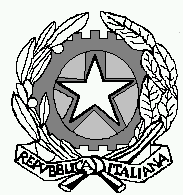 